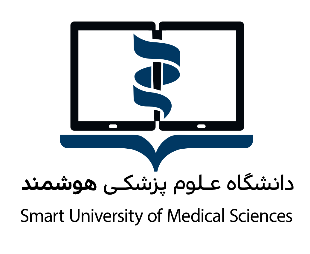 پژوهشگر گرامی:پیام پژوهشی و نتایج تحقیقات خود را به‌منظور بارگذاری در سامانه‌ی "انتشار نتایج و اخبار پژوهش‌های سلامت" وزارت بهداشت، درمان و آموزش پزشکی، در قسمت متن خبر، به صورت خلاصه توضیح عنوان نمایید:نام و نام خانوادگی دانشجو:عنوان خبر: (نتیجه طرح تحقیقاتی به صورت یک جمله خبری و تا حد ممکن کوتاه درج گردد).......................................................متن خبر:(متن خبر بصورت یک پاراگراف منسجم که شامل سه بخش زیر باشد: اهمیت موضوع- مهمترین یافته ها- پیشنهاد برای کاربرد نتایج)....................................................................................................................................................................................................................................................................................................................................................................................................................................................................................................................................................................................................................................................................................................................................................................................................................................................................................................................................................................................................................................................................................................................................................................................................................................................................................................................................................................................................................................................................................................................................................................................................................................کلمات کلیدی: ....................................................................................................................................................................امضا استاد/ اساتید راهنما